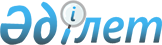 2024-2026 жылдарға арналған Бұлақ ауылдық округінің бюджетін бекіту туралыАқтөбе облысы Қобда аудандық мәслихатының 2023 жылғы 29 желтоқсандағы № 151 шешімі
      Қазақстан Республикасының Бюджет кодексінің 9-1-бабының 2-тармағына, Қазақстан Республикасының "Қазақстан Республикасындағы жергілікті мемлекеттік басқару және өзін-өзі басқару туралы" Заңының 6-бабына сәйкес, Қобда аудандық мәслихаты ШЕШТІ:
      1. 2024-2026 жылдарға арналған Бұлақ ауылдық округінің бюджеті тиісінше 1, 2 және 3 қосымшаларға сәйкес, оның ішінде 2024 жылға мынадай көлемде бекітілсін:
      1) кірістер –61062мың теңге, оның ішінде:
      салықтық түсімдер –2 737 мың теңге;
      салықтық емес түсімдер –0 теңге;
      негiзгi капиталды сатудан түсетiн түсiмдер –0 теңге;
      трансферттер түсімі –58 325мың теңге;
      2) шығындар –61062 мың теңге;
      3)таза бюджеттік кредиттеу - 0 теңге, оның ішінде:
      бюджеттік кредиттер –0теңге;
      бюджеттік кредиттерді өтеу –0 теңге;
      4) қаржы активтерiмен операциялар бойынша сальдо - 0 теңге, оның ішінде:
      қаржы активтерiн сатып алу - 0 теңге;
      мемлекеттің қаржы активтерін сатудан түсетін түсімдер – 0 теңге;
      5) бюджет тапшылығы (профициті) –0 теңге;
      6) бюджет тапшылығын қаржыландыру (профицитін пайдалану) – 0 теңге, оның ішінде:
      қарыздар түсімі – 0 теңге;
      қарыздарды өтеу – 0 теңге;
      бюджет қаражатының пайдаланылатын қалдықтары – 0 теңге.
      2. Аудандық бюджеттің кірісіне мыналар есептелетін болып белгіленсін:
      меншiкке салынатын салықтар;
      тауарларға, жұмыстар мен қызметтерге ішкі салықтар;
      жергіліктік бюджетке түсетін салықтық емес басқа да түсімдер;
      жергілікті бюджеттен қаржыландырылатын мемлекеттік мекемелерге бекітілген мүлікті сатудан түсетін түсімдер;
      жер учаскелерін жалдау құқығын сатқаны үшін төлем.
      3. Қазақстан Республикасының "2024-2026 жылдарға арналған республикалық бюджет туралы" Заңына сәйкес белгіленгені еске және басшылыққа алынсын:
      2024 жылғы 1 қаңтардан бастап:
      1) жалақының ең төменгі мөлшері – 85 000 теңге;
      2) Қазақстан Республикасының заңнамасына сәйкес жәрдемақыларды және өзге де әлеуметтік төлемдерді есептеу үшін, сондай-ақ айыппұл санкцияларын, салықтар мен басқа да төлемдерді қолдану үшін айлық есептік көрсеткіш – 3 692теңге;
      3) базалық әлеуметтiк төлемдердiң мөлшерлерiн есептеу үшiн ең төмен күнкөрiс деңгейiнiң шамасы – 43 407 теңге.
      4. 2024 жылға арналған ауылдық округ бюджетіндеаудандық бюджеттен берілген субвенциялар көлемі 58 325 мың теңге сомасында көзделгені ескерілсін.
      5. Осы шешім 2024 жылғы 1 қаңтардан бастап қолданысқа енгізіледі. 2024 жылға арналған Бұлақ ауылдық округінің бюджеті 2025 жылға арналған Бұлақ ауылдық округінің бюджеті 2026 жылға арналған Бұлақ ауылдық округінің бюджеті
					© 2012. Қазақстан Республикасы Әділет министрлігінің «Қазақстан Республикасының Заңнама және құқықтық ақпарат институты» ШЖҚ РМК
				
      Қобда аудандық мәслихатының төрағасы 

Ж. Ергалиев
Қобда аудандық мәслихатының 
2023 жылғы 29 желтоқсандағы 
№ 151 шешіміне 1 қосымша
Санаты
Санаты
Санаты
Санаты
Сомасы, мың теңге
Сыныбы
Сыныбы
Сыныбы
Сомасы, мың теңге
Iшкi сыныбы
Iшкi сыныбы
Сомасы, мың теңге
Сомасы, мың теңге
1
2
3
4
5
І. Кірістер
61062
1
Салықтық түсімдер
2737
01
Табыс салығы
105
2
Жеке табыс салығы
105
04
Меншiкке салынатын салықтар
2632
1
Мүлiкке салынатын салықтар
82
3
Жер салығы
55
4
Көлiк құралдарына салынатын салық
1710
05
Тауарларға, жұмыстар мен қызметтерге ішкі салықтар
785
3
Табиғи және басқа ресурстарды пайдаланғаны үшін түсімдер
785
4
Трансферттердің түсімдері
58325
02
Мемлекеттiк басқарудың жоғары тұрған органдарынан түсетiн трансферттер
17827
3
Аудандардың (облыстық маңызы бар қаланың) бюджетінен трансферттер
40498
Функционалдық топ
Функционалдық топ
Функционалдық топ
Функционалдық топ
Функционалдық топ
Сомасы (мың теңге)
Кіші функция
Кіші функция
Кіші функция
Кіші функция
Сомасы (мың теңге)
Бюджеттік бағдарламалардың әкімшісі
Бюджеттік бағдарламалардың әкімшісі
Бюджеттік бағдарламалардың әкімшісі
Сомасы (мың теңге)
Бағдарлама
Бағдарлама
Сомасы (мың теңге)
Атауы
Сомасы (мың теңге)
1
2
3
4
5
6
II. Шығындар
61062
01
Жалпы сипаттағы мемлекеттiк қызметтер
32634
1
Мемлекеттiк басқарудың жалпы функцияларын орындайтын өкiлдi, атқарушы және басқа органдар
32634
124
Аудандық маңызы бар қала, ауыл, кент, ауылдық округ әкімінің аппараты
32634
001
Аудандық маңызы бар қала, ауыл, кент, ауылдық округ әкімінің қызметін қамтамасыз ету жөніндегі қызметтер
31775
022
Мемлекеттік органный күрделі шығындары
859
07
Тұрғын үй-коммуналдық шаруашылық
1791
2
коммуналдық шаруашылық
014
Елді мекендерді сумен жабдықтау
1791
3
Елді-мекендерді көркейту
1791
124
Аудандық маңызы бар қала, ауыл, кент, ауылдық округ әкімінің аппараты
24337
008
Елдi мекендердегі көшелердi жарықтандыру
3123
009
Елді мекендердің санитариясын қамтамассыз ету
10000
011
Елдi мекендердi абаттандыру және көгалдандыру
11214
12
Көлiк және коммуникация
2300
1
Автомобиль көлiгi
2300
124
Аудандық маңызы бар қала, ауыл, кент, ауылдық округ әкімінің аппараты
2300
013
Аудандық маңызы бар қалаларда, ауылдарда, кенттерде, ауылдық округтерде автомобиль жолдарының жұмыс істеуін қамтамасыз ету
1500
045
Аудандық маңызы бар қалаларда, ауылдарда, кенттерде, ауылдық округтерде Автомобиль жолдарын күрделі және орташа жөндеу
800
ІІІ. Таза бюджеттік кредиттеу
0
Бюджеттік кредиттер
0
ІV. Қаржы активтерімен жасалатын операциялар бойынша сальдо
0
Қаржы активтерін сатып алу
0
V. Бюджет тапшылығы
0
VI. Бюджет тапшылығын қаржыландыру (профицитін пайдалану)
0
Функционалдық топ
Функционалдық топ
Функционалдық топ
Функционалдық топ
Функционалдық топ
Сомасы (мың теңге)
Кіші функция
Кіші функция
Кіші функция
Кіші функция
Сомасы (мың теңге)
Бюджеттік бағдарламалардың әкімшісі
Бюджеттік бағдарламалардың әкімшісі
Бюджеттік бағдарламалардың әкімшісі
Сомасы (мың теңге)
Бағдарлама
Бағдарлама
Сомасы (мың теңге)
Атауы
Сомасы (мың теңге)
1
2
3
4
5
6
8
Бюджет қаражатының пайдаланылатын қалдықтары
0
01
Бюджет қаражаты қалдықтары
0
1
Бюджет қаражатының бос қалдықтары
0
01
Бюджет қаражатының бос қалдықтары
0Қобда аудандық мәслихатының 
2023 жылғы 29 желтоқсандағы 
№ 151 шешіміне 2 қосымша
Санаты
Санаты
Санаты
Санаты
Сомасы, мың теңге
Сыныбы
Сыныбы
Сыныбы
Сомасы, мың теңге
Iшкi сыныбы
Iшкi сыныбы
Сомасы, мың теңге
Сомасы, мың теңге
1
2
3
4
5
І. Кірістер
61062
1
Салықтық түсімдер
2737
01
Табыс салығы
105
2
Жеке табыс салығы
105
04
Меншiкке салынатын салықтар
2632
1
Мүлiкке салынатын салықтар
82
3
Жер салығы
55
4
Көлiк құралдарына салынатын салық
1710
05
Тауарларға, жұмыстар мен қызметтерге ішкі салықтар
785
3
Табиғи және басқа ресурстарды пайдаланғаны үшін түсімдер
785
4
Трансферттердің түсімдері
58325
02
Мемлекеттiк басқарудың жоғары тұрған органдарынан түсетiн трансферттер
17827
3
Аудандардың (облыстық маңызы бар қаланың) бюджетінен трансферттер
40498
Функционалдық топ
Функционалдық топ
Функционалдық топ
Функционалдық топ
Функционалдық топ
Сомасы (мың теңге)
Кіші функция
Кіші функция
Кіші функция
Кіші функция
Сомасы (мың теңге)
Бюджеттік бағдарламалардың әкімшісі
Бюджеттік бағдарламалардың әкімшісі
Бюджеттік бағдарламалардың әкімшісі
Сомасы (мың теңге)
Бағдарлама
Бағдарлама
Сомасы (мың теңге)
Атауы
Сомасы (мың теңге)
1
2
3
4
5
6
II. Шығындар
61062
01
Жалпы сипаттағы мемлекеттiк қызметтер
32634
1
Мемлекеттiк басқарудың жалпы функцияларын орындайтын өкiлдi, атқарушы және басқа органдар
32634
124
Аудандық маңызы бар қала, ауыл, кент, ауылдық округ әкімінің аппараты
32634
001
Аудандық маңызы бар қала, ауыл, кент, ауылдық округ әкімінің қызметін қамтамасыз ету жөніндегі қызметтер
31775
022
Мемлекеттік органный күрделі шығындары
859
07
Тұрғын үй-коммуналдық шаруашылық
1791
2
коммуналдық шаруашылық
014
Елді мекендерді сумен жабдықтау
1791
3
Елді-мекендерді көркейту
1791
124
Аудандық маңызы бар қала, ауыл, кент, ауылдық округ әкімінің аппараты
24337
008
Елдi мекендердегі көшелердi жарықтандыру
3123
009
Елді мекендердің санитариясын қамтамассыз ету
10000
011
Елдi мекендердi абаттандыру және көгалдандыру
11214
12
Көлiк және коммуникация
2300
1
Автомобиль көлiгi
2300
124
Аудандық маңызы бар қала, ауыл, кент, ауылдық округ әкімінің аппараты
2300
013
Аудандық маңызы бар қалаларда, ауылдарда, кенттерде, ауылдық округтерде автомобиль жолдарының жұмыс істеуін қамтамасыз ету
1500
045
Аудандық маңызы бар қалаларда, ауылдарда, кенттерде, ауылдық округтерде Автомобиль жолдарын күрделі және орташа жөндеу
800
ІІІ. Таза бюджеттік кредиттеу
0
Бюджеттік кредиттер
0
ІV. Қаржы активтерімен жасалатын операциялар бойынша сальдо
0
Қаржы активтерін сатып алу
0
V. Бюджет тапшылығы
0
VI. Бюджет тапшылығын қаржыландыру (профицитін пайдалану)
0
Функционалдық топ
Функционалдық топ
Функционалдық топ
Функционалдық топ
Функционалдық топ
Сомасы (мың теңге)
Кіші функция
Кіші функция
Кіші функция
Кіші функция
Сомасы (мың теңге)
Бюджеттік бағдарламалардың әкімшісі
Бюджеттік бағдарламалардың әкімшісі
Бюджеттік бағдарламалардың әкімшісі
Сомасы (мың теңге)
Бағдарлама
Бағдарлама
Сомасы (мың теңге)
Атауы
Сомасы (мың теңге)
1
2
3
4
5
6
8
Бюджет қаражатының пайдаланылатын қалдықтары
0
01
Бюджет қаражаты қалдықтары
0
1
Бюджет қаражатының бос қалдықтары
0
01
Бюджет қаражатының бос қалдықтары
0Қобда аудандық мәслихатының 
2023 жылғы 29 желтоқсандағы 
№ 151 шешіміне 3 қосымша
Санаты
Санаты
Санаты
Санаты
Сомасы, мың теңге
Сыныбы
Сыныбы
Сыныбы
Сомасы, мың теңге
Iшкi сыныбы
Iшкi сыныбы
Сомасы, мың теңге
Сомасы, мың теңге
1
2
3
4
5
І. Кірістер
61062
1
Салықтық түсімдер
2737
01
Табыс салығы
105
2
Жеке табыс салығы
105
04
Меншiкке салынатын салықтар
2632
1
Мүлiкке салынатын салықтар
82
3
Жер салығы
55
4
Көлiк құралдарына салынатын салық
1710
05
Тауарларға, жұмыстар мен қызметтерге ішкі салықтар
785
3
Табиғи және басқа ресурстарды пайдаланғаны үшін түсімдер
785
4
Трансферттердің түсімдері
58325
02
Мемлекеттiк басқарудың жоғары тұрған органдарынан түсетiн трансферттер
17827
3
Аудандардың (облыстық маңызы бар қаланың) бюджетінен трансферттер
40498
Функционалдық топ
Функционалдық топ
Функционалдық топ
Функционалдық топ
Функционалдық топ
Сомасы (мың теңге)
Кіші функция
Кіші функция
Кіші функция
Кіші функция
Сомасы (мың теңге)
Бюджеттік бағдарламалардың әкімшісі
Бюджеттік бағдарламалардың әкімшісі
Бюджеттік бағдарламалардың әкімшісі
Сомасы (мың теңге)
Бағдарлама
Бағдарлама
Сомасы (мың теңге)
Атауы
Сомасы (мың теңге)
1
2
3
4
5
6
II. Шығындар
61062
01
Жалпы сипаттағы мемлекеттiк қызметтер
32634
1
Мемлекеттiк басқарудың жалпы функцияларын орындайтын өкiлдi, атқарушы және басқа органдар
32634
124
Аудандық маңызы бар қала, ауыл, кент, ауылдық округ әкімінің аппараты
32634
001
Аудандық маңызы бар қала, ауыл, кент, ауылдық округ әкімінің қызметін қамтамасыз ету жөніндегі қызметтер
31775
022
Мемлекеттік органный күрделі шығындары
859
07
Тұрғын үй-коммуналдық шаруашылық
1791
2
коммуналдық шаруашылық
014
Елді мекендерді сумен жабдықтау
1791
3
Елді-мекендерді көркейту
1791
124
Аудандық маңызы бар қала, ауыл, кент, ауылдық округ әкімінің аппараты
24337
008
Елдi мекендердегі көшелердi жарықтандыру
3123
009
Елді мекендердің санитариясын қамтамассыз ету
10000
011
Елдi мекендердi абаттандыру және көгалдандыру
11214
12
Көлiк және коммуникация
2300
1
Автомобиль көлiгi
2300
124
Аудандық маңызы бар қала, ауыл, кент, ауылдық округ әкімінің аппараты
2300
013
Аудандық маңызы бар қалаларда, ауылдарда, кенттерде, ауылдық округтерде автомобиль жолдарының жұмыс істеуін қамтамасыз ету
1500
045
Аудандық маңызы бар қалаларда, ауылдарда, кенттерде, ауылдық округтерде Автомобиль жолдарын күрделі және орташа жөндеу
800
ІІІ. Таза бюджеттік кредиттеу
0
Бюджеттік кредиттер
0
ІV. Қаржы активтерімен жасалатын операциялар бойынша сальдо
0
Қаржы активтерін сатып алу
0
V. Бюджет тапшылығы
0
VI. Бюджет тапшылығын қаржыландыру (профицитін пайдалану)
0
Функционалдық топ
Функционалдық топ
Функционалдық топ
Функционалдық топ
Функционалдық топ
Сомасы (мың теңге)
Кіші функция
Кіші функция
Кіші функция
Кіші функция
Сомасы (мың теңге)
Бюджеттік бағдарламалардың әкімшісі
Бюджеттік бағдарламалардың әкімшісі
Бюджеттік бағдарламалардың әкімшісі
Сомасы (мың теңге)
Бағдарлама
Бағдарлама
Сомасы (мың теңге)
Атауы
Сомасы (мың теңге)
1
2
3
4
5
6
8
Бюджет қаражатының пайдаланылатын қалдықтары
0
01
Бюджет қаражаты қалдықтары
0
1
Бюджет қаражатының бос қалдықтары
0
01
Бюджет қаражатының бос қалдықтары
0